IntroductionFire Safety Risk AssessmentThis form is intended to assist FOGWA in carrying out the fire safety risk safety assessment for small events such as the FOGWA Summer Ball. It is suitable for use in simple premises, with a simple internal layout and small numbers of people present, e.g. small offices, shops or industrial units and where people can escape unaided. It is not suitable for buildings with complicated escape arrangements, large numbers of people or high fire safety risk processes.  In this instance, a more comprehensive fire safety risk assessment may be necessary.The enclosed information follows a simple 5 step guide to completing a suitable assessment. The fire safety risk assessment does not need to be complicated, it should be a common sense review to identify the hazards (what could start a fire and what could burn), followed by consideration of the possible effects of a fire on people using the building. The important thing is that the fire safety risk assessment is systematic to ensure that every part of the premises is assessed. Every room, space or area, especially those not often used, should be included.If you identify any significant risks you should consider if they can be reduced: first by removing the hazards and secondly by providing fire protection measures (e.g. automatic fire detection). These points should be addressed within the ‘What needs to be done to make each situation safe?’ section. If your premises are located within a larger building and if a fire in your premises could affect your neighbours, you should share the findings of your fire safety risk assessment with your neighbours.Your fire safety risk assessment must be kept up to date. It is important to update the assessment if anything is changed that might affect the risk (e.g. new ignition sources or use of flammable liquids etc.). If you identify that either the likelihood of a fire occurring or there is a risk to people you may want to consider seeking further assistance.Emergency PlanThe findings of the fire safety risk assessment should be used to prepare an emergency plan. The plan should set out, what to do in case of fire, identify the escape routes, where to assemble and how to contact the Fire and Rescue Service. The fire safety equipment and any equipment that provides a possible ignition source (e.g. cooking, electrical appliances, etc.) should be regularly maintained to reduce the chance of fire and the risk to people. Frequent checks should also be made to make sure that the storage of materials, especially flammable materials, does not increase the risk of fire or prevent the use of escape routes. It is important that all members of staff know how to prevent fires and what to do if a fire does occur. To make sure that the emergency plan works regular fire drills should be carried out, if appropriate (note that this may not be possible for one-off events). For further guidance on the Regulatory Reform (Fire Safety) Order 2005 and for information and guidance on carrying out your fire safety risk assessment visit www.ddfire.gov.uk and following the links in fire safety then legislative fire safety. The 5 Step Guide to Fire Safety Risk AssessmentFor further information visit the website – www.firesafetyguides.communities.gov.uk.SIMPLE PREMISES FIRE SAFETY RISK ASSESSMENTLEVEL OF FIRE RISKIn premises where there is a likelihood of a fire starting and spreading quickly, or a fire could start and grow undetected, and affecting the escape routes before people can use them, then the level of risk should normally be regarded at ‘higher’. Such premises might include those where significant quantities of flammable materials are used or stored; ready sources of ignition are present, e.g. heat producing machinery and processes; premises where significant numbers of the people are present and might move slowly or be unable to move without assistance; and premises where the construction provides hidden voids or flues through which a fire could quickly spread.In premises where there is a low occupancy level and all the occupants are able bodied and capable of using the means of escape without assistance; very little chance of a fire starting; few if any highly combustible or flammable materials or other fuels for a fire; fire is unlikely to spread quickly; and will be quickly detected so that all people will quickly know that a fire has occurred and can make their escape, then the risk can usually be regarded as ‘lower’.In most cases however, the risk will usually be ‘normal’.Taking into account both the active and passive fire prevention measures and general fire precautions observed at the time of this fire safety risk assessment, it is considered that the hazard from fire (likelihood of fire) at these premises is:In this context, a definition of the above terms is as follows: -Low:		Unusually low likelihood of fire as a result of negligible potential sources of ignition.:	 fire hazards (e.g. potential ignition sources) for this type of occupancy, with fire hazards generally subject to appropriate controls.High:	Lack of adequate controls applied to one or more significant fire hazards, such as to result in significant increase in the likelihood of fire.Note that, although the purpose of the above is to place the risk fire in context, the approach to fire safety risk assessment is subjective and for guidance only. All hazards and deficiencies identified in this fire safety risk assessment should be addressed by implementing all the recommendations contained in the following action plan. The fire risk assessment should be reviewed regularly (recommended to be annually).SIMPLE PREMISESFIRE SAFETY ACTION PLANFriends of Great Walstead AssociationFOGWAFIRE SAFETYRISK ASSESSMENTRIO Ball21st May 2016Produced by Eloise Francis (CMIOSH) for FOGWA, May 2016INDEMNITYThis document has been produced as a tool to assist you in completing a fire safety risk assessment of your premises. It is used entirely at your own risk to identify what you consider are your significant findings, and also whether you consider the information therein to be suitable and sufficient. It is in no way exhaustive and the author accepts no liability whatsoever for any circumstances which may arise as a result of using this tool. 1Identify the fire hazards 2Identify people at risk3Evaluate, remove, reduce and protect from risk4Record, plan, inform, instruct and train5ReviewFIRE SAFETY RISK ASSESSMENTFIRE SAFETY RISK ASSESSMENTFIRE SAFETY RISK ASSESSMENTFIRE SAFETY RISK ASSESSMENTDETAILSDETAILSDETAILSDETAILSCompany Name:Friends of Great Walstead AssociationFriends of Great Walstead AssociationFriends of Great Walstead AssociationPremises Name:Marquee on Headmasters LawnMarquee on Headmasters LawnMarquee on Headmasters LawnAddress:Great Walstead SchoolEast Mascalls LaneLindfieldWest Sussex, RH16 2QLGreat Walstead SchoolEast Mascalls LaneLindfieldWest Sussex, RH16 2QLGreat Walstead SchoolEast Mascalls LaneLindfieldWest Sussex, RH16 2QLGreat Walstead SchoolEast Mascalls LaneLindfieldWest Sussex, RH16 2QLGreat Walstead SchoolEast Mascalls LaneLindfieldWest Sussex, RH16 2QLGreat Walstead SchoolEast Mascalls LaneLindfieldWest Sussex, RH16 2QLGreat Walstead SchoolEast Mascalls LaneLindfieldWest Sussex, RH16 2QLGreat Walstead SchoolEast Mascalls LaneLindfieldWest Sussex, RH16 2QLGreat Walstead SchoolEast Mascalls LaneLindfieldWest Sussex, RH16 2QLGreat Walstead SchoolEast Mascalls LaneLindfieldWest Sussex, RH16 2QLGreat Walstead SchoolEast Mascalls LaneLindfieldWest Sussex, RH16 2QLGreat Walstead SchoolEast Mascalls LaneLindfieldWest Sussex, RH16 2QLGreat Walstead SchoolEast Mascalls LaneLindfieldWest Sussex, RH16 2QLGreat Walstead SchoolEast Mascalls LaneLindfieldWest Sussex, RH16 2QLGreat Walstead SchoolEast Mascalls LaneLindfieldWest Sussex, RH16 2QLResponsible Person:Ruth Barton-AndersonRuth Barton-AndersonRuth Barton-AndersonPosition:FOGWA Chair and Ball OrganiserFOGWA Chair and Ball OrganiserFOGWA Chair and Ball OrganiserDate of Assessment:21st May 201621st May 201621st May 2016Carried out by:Eloise FrancisEloise FrancisEloise FrancisPosition:Safety Professional & ParentSafety Professional & ParentSafety Professional & ParentUse of the Premises:Marquee for parent eventMarquee for parent eventMarquee for parent eventMarquee for parent eventMarquee for parent eventMarquee for parent eventMarquee for parent eventMarquee for parent eventMarquee for parent eventMarquee for parent eventMarquee for parent eventMarquee for parent eventMarquee for parent eventMarquee for parent eventMarquee for parent eventOCCUPANCYOCCUPANCYOCCUPANCYOCCUPANCYTimes in Use:Times in Use:Times in Use:Saturday 21st May all day for set up, and 7pm -1.30am for eventTotal Numbers of Staff:Total Numbers of Staff:Total Numbers of Staff:Total of all Persons Present:Total of all Persons Present:Total of all Persons Present:Circa 250SIZESIZESIZESIZETotal Size of Premises (M2):Total Size of Premises (M2):Total Size of Premises (M2):Number of Storeys:Number of Storeys:Number of Storeys:OneNumber of Basements:Number of Basements:Number of Basements:NoneStep 1 - Identify Fire Hazards (Sources of Ignition)Step 1 - Identify Fire Hazards (Sources of Ignition)Step 1 - Identify Fire Hazards (Sources of Ignition)Step 1 - Identify Fire Hazards (Sources of Ignition)Step 1 - Identify Fire Hazards (Sources of Ignition)Step 1 - Identify Fire Hazards (Sources of Ignition)Step 1 - Identify Fire Hazards (Sources of Ignition)Step 1 - Identify Fire Hazards (Sources of Ignition)Step 1 - Identify Fire Hazards (Sources of Ignition)Step 1 - Identify Fire Hazards (Sources of Ignition)Step 1 - Identify Fire Hazards (Sources of Ignition)Step 1 - Identify Fire Hazards (Sources of Ignition)Step 1 - Identify Fire Hazards (Sources of Ignition)Step 1 - Identify Fire Hazards (Sources of Ignition)Step 1 - Identify Fire Hazards (Sources of Ignition)Step 1 - Identify Fire Hazards (Sources of Ignition)TypeTypeLocationAre existing control measures suitable?Are existing control measures suitable?Are existing control measures suitable?Are existing control measures suitable?Are existing control measures suitable?Are existing control measures suitable?Are existing control measures suitable?Are existing control measures suitable?Are existing control measures suitable?Are existing control measures suitable?Are existing control measures suitable?Are existing control measures suitable?Are existing control measures suitable?Naked FlamesNaked FlamesNoneNoneNoneYESYESNONOPortable Heaters and Heating Equipment Portable Heaters and Heating Equipment NoneNoneNoneYESYESNONOElectrical EquipmentElectrical EquipmentYESYESNONOCooking EquipmentCooking EquipmentYESYESNONOWork Process Risk(s)Work Process Risk(s)YESYESNONOArsonArsonUnlikelyUnlikelyUnlikelyYESYESNONOSmoking MaterialsSmoking MaterialsOutsideOutsideOutsideYESYESNONOOther Sources(including Contractors)Other Sources(including Contractors)YESYESNONOIf you have answered NO to any question above complete the details below: -If you have answered NO to any question above complete the details below: -If you have answered NO to any question above complete the details below: -If you have answered NO to any question above complete the details below: -If you have answered NO to any question above complete the details below: -If you have answered NO to any question above complete the details below: -If you have answered NO to any question above complete the details below: -If you have answered NO to any question above complete the details below: -If you have answered NO to any question above complete the details below: -If you have answered NO to any question above complete the details below: -If you have answered NO to any question above complete the details below: -If you have answered NO to any question above complete the details below: -If you have answered NO to any question above complete the details below: -If you have answered NO to any question above complete the details below: -What needs to be done to make each situation safe?What needs to be done to make each situation safe?What needs to be done to make each situation safe?Action required by whomAction required by whomAction required by whomDatedueDatedueDatedueDatedueDatecompleteDatecompleteDatecompleteDatecompleteStep 1 – Identify Fire Hazards (Sources of Fuel and Oxygen)Step 1 – Identify Fire Hazards (Sources of Fuel and Oxygen)Step 1 – Identify Fire Hazards (Sources of Fuel and Oxygen)Step 1 – Identify Fire Hazards (Sources of Fuel and Oxygen)Step 1 – Identify Fire Hazards (Sources of Fuel and Oxygen)Step 1 – Identify Fire Hazards (Sources of Fuel and Oxygen)Step 1 – Identify Fire Hazards (Sources of Fuel and Oxygen)Step 1 – Identify Fire Hazards (Sources of Fuel and Oxygen)Step 1 – Identify Fire Hazards (Sources of Fuel and Oxygen)Step 1 – Identify Fire Hazards (Sources of Fuel and Oxygen)Step 1 – Identify Fire Hazards (Sources of Fuel and Oxygen)Step 1 – Identify Fire Hazards (Sources of Fuel and Oxygen)Step 1 – Identify Fire Hazards (Sources of Fuel and Oxygen)Step 1 – Identify Fire Hazards (Sources of Fuel and Oxygen)Step 1 – Identify Fire Hazards (Sources of Fuel and Oxygen)Step 1 – Identify Fire Hazards (Sources of Fuel and Oxygen)Step 1 – Identify Fire Hazards (Sources of Fuel and Oxygen)Step 1 – Identify Fire Hazards (Sources of Fuel and Oxygen)TypeTypeTypeLocationLocationAre existing control measures suitable?Are existing control measures suitable?Are existing control measures suitable?Are existing control measures suitable?Are existing control measures suitable?Are existing control measures suitable?Are existing control measures suitable?Are existing control measures suitable?Are existing control measures suitable?Are existing control measures suitable?Are existing control measures suitable?Are existing control measures suitable?Are existing control measures suitable?Wood / Paper /CardboardWood / Paper /CardboardYESYESNONOPlastics / Rubber / Foam Plastics / Rubber / Foam YESYESNONOAlcohol/ drinksAlcohol/ drinksYESYESNONOFurniture and Fixings (curtains, blinds etc)Furniture and Fixings (curtains, blinds etc)YESYESNONOFlammable Material(gases / liquids / paints / thinners / glues)Flammable Material(gases / liquids / paints / thinners / glues)YESYESNONODisplay Materials or DecorationsDisplay Materials or DecorationsYESYESNONOWaste Materials(refuse, packaging)Waste Materials(refuse, packaging)YESYESNONOBuilding StructureBuilding StructureYESYESNONOOxygen Supplies(air conditioning units / bottles / piped supply)Oxygen Supplies(air conditioning units / bottles / piped supply)YESYESNONOIf you have answered NO to any question above complete the details below: -If you have answered NO to any question above complete the details below: -If you have answered NO to any question above complete the details below: -If you have answered NO to any question above complete the details below: -If you have answered NO to any question above complete the details below: -If you have answered NO to any question above complete the details below: -If you have answered NO to any question above complete the details below: -If you have answered NO to any question above complete the details below: -If you have answered NO to any question above complete the details below: -If you have answered NO to any question above complete the details below: -If you have answered NO to any question above complete the details below: -If you have answered NO to any question above complete the details below: -If you have answered NO to any question above complete the details below: -If you have answered NO to any question above complete the details below: -If you have answered NO to any question above complete the details below: -If you have answered NO to any question above complete the details below: -What needs to be done to make each situation safe?What needs to be done to make each situation safe?What needs to be done to make each situation safe?What needs to be done to make each situation safe?What needs to be done to make each situation safe?Action required by whomAction required by whomAction required by whomDatedueDatedueDatedueDatedueDatecompleteDatecompleteDatecompleteDatecompleteStep 2 – Identifying People at RiskStep 2 – Identifying People at RiskStep 2 – Identifying People at RiskStep 2 – Identifying People at RiskStep 2 – Identifying People at RiskStep 2 – Identifying People at RiskStep 2 – Identifying People at RiskStep 2 – Identifying People at RiskStep 2 – Identifying People at RiskStep 2 – Identifying People at RiskStep 2 – Identifying People at RiskStep 2 – Identifying People at RiskStep 2 – Identifying People at RiskStep 2 – Identifying People at RiskStep 2 – Identifying People at RiskStep 2 – Identifying People at RiskStep 2 – Identifying People at RiskStep 2 – Identifying People at RiskStep 2 – Identifying People at RiskTypeFindingsSensory Risk:People with visual and / or hearing impairment(s)Mobility Risk:People with physical impairmentsSeveral guests identified with mobility impairmentsFamiliarity Risk:People who may be new to the premises and not familiar to its layout, seasonal workers, contractors, visitors or customersMarquee unfamiliar to all guestsSemi- familiar to event organisersNumbers Risk:Large numbers of people, small numbers of disabled people Approx. 250 personsLone  Workers / People Working in Isolation / OthersNoneAdditional Information:Step 3 ~ Evaluate, Remove, Reduce and Protect From RiskStep 3 ~ Evaluate, Remove, Reduce and Protect From RiskStep 3 ~ Evaluate, Remove, Reduce and Protect From RiskStep 3 ~ Evaluate, Remove, Reduce and Protect From RiskStep 3 ~ Evaluate, Remove, Reduce and Protect From RiskStep 3 ~ Evaluate, Remove, Reduce and Protect From RiskStep 3 ~ Evaluate, Remove, Reduce and Protect From RiskStep 3 ~ Evaluate, Remove, Reduce and Protect From RiskStep 3 ~ Evaluate, Remove, Reduce and Protect From RiskStep 3 ~ Evaluate, Remove, Reduce and Protect From RiskStep 3 ~ Evaluate, Remove, Reduce and Protect From RiskStep 3 ~ Evaluate, Remove, Reduce and Protect From RiskStep 3 ~ Evaluate, Remove, Reduce and Protect From RiskStep 3 ~ Evaluate, Remove, Reduce and Protect From RiskStep 3 ~ Evaluate, Remove, Reduce and Protect From RiskStep 3 ~ Evaluate, Remove, Reduce and Protect From RiskStep 3 ~ Evaluate, Remove, Reduce and Protect From RiskAre ignition sources controlled to reduce the chances of fire?Are ignition sources controlled to reduce the chances of fire?Are ignition sources controlled to reduce the chances of fire?Are ignition sources controlled to reduce the chances of fire?Are ignition sources controlled to reduce the chances of fire?Are ignition sources controlled to reduce the chances of fire?Are ignition sources controlled to reduce the chances of fire?YESYESYESYESNONOAre combustible materials kept away from ignition sources?Are combustible materials kept away from ignition sources?Are combustible materials kept away from ignition sources?Are combustible materials kept away from ignition sources?Are combustible materials kept away from ignition sources?Are combustible materials kept away from ignition sources?Are combustible materials kept away from ignition sources?YESYESYESYESNONOAre all windows and openings closed last thing at night?  N/AAre all windows and openings closed last thing at night?  N/AAre all windows and openings closed last thing at night?  N/AAre all windows and openings closed last thing at night?  N/AAre all windows and openings closed last thing at night?  N/AAre all windows and openings closed last thing at night?  N/AAre all windows and openings closed last thing at night?  N/AYESYESYESYESNONOIs your fire alarm system adequate for your premises?   Is your fire alarm system adequate for your premises?   Is your fire alarm system adequate for your premises?   Is your fire alarm system adequate for your premises?   Is your fire alarm system adequate for your premises?   Is your fire alarm system adequate for your premises?   Is your fire alarm system adequate for your premises?   YESYESYESYESNONOWill everybody be warned if the fire alarm operates?Will everybody be warned if the fire alarm operates?Will everybody be warned if the fire alarm operates?Will everybody be warned if the fire alarm operates?Will everybody be warned if the fire alarm operates?Will everybody be warned if the fire alarm operates?Will everybody be warned if the fire alarm operates?YESYESYESYESNONOCan everyone escape without assistance?Can everyone escape without assistance?Can everyone escape without assistance?Can everyone escape without assistance?Can everyone escape without assistance?Can everyone escape without assistance?Can everyone escape without assistance?YESYESYESYESNONOIs escape from fire available in more than one direction?Is escape from fire available in more than one direction?Is escape from fire available in more than one direction?Is escape from fire available in more than one direction?Is escape from fire available in more than one direction?Is escape from fire available in more than one direction?Is escape from fire available in more than one direction?YESYESYESYESNONOAre all fire exits easily identified by the correct signs?Are all fire exits easily identified by the correct signs?Are all fire exits easily identified by the correct signs?Are all fire exits easily identified by the correct signs?Are all fire exits easily identified by the correct signs?Are all fire exits easily identified by the correct signs?Are all fire exits easily identified by the correct signs?YESYESYESYESNONOAre escape routes free from obstruction and storage?Are escape routes free from obstruction and storage?Are escape routes free from obstruction and storage?Are escape routes free from obstruction and storage?Are escape routes free from obstruction and storage?Are escape routes free from obstruction and storage?Are escape routes free from obstruction and storage?YESYESYESYESNONOAre all doors on escape routes easily opened without a key?Are all doors on escape routes easily opened without a key?Are all doors on escape routes easily opened without a key?Are all doors on escape routes easily opened without a key?Are all doors on escape routes easily opened without a key?Are all doors on escape routes easily opened without a key?Are all doors on escape routes easily opened without a key?YESYESYESYESNONODo all doors on escape routes open in the direction of escape?Do all doors on escape routes open in the direction of escape?Do all doors on escape routes open in the direction of escape?Do all doors on escape routes open in the direction of escape?Do all doors on escape routes open in the direction of escape?Do all doors on escape routes open in the direction of escape?Do all doors on escape routes open in the direction of escape?YESYESYESYESNONOCan everyone escape in a reasonable time?Can everyone escape in a reasonable time?Can everyone escape in a reasonable time?Can everyone escape in a reasonable time?Can everyone escape in a reasonable time?Can everyone escape in a reasonable time?Can everyone escape in a reasonable time?YESYESYESYESNONODo you have emergency lighting?Do you have emergency lighting?Do you have emergency lighting?Do you have emergency lighting?Do you have emergency lighting?Do you have emergency lighting?Do you have emergency lighting?YESYESYESYESNONOIs the lighting adequate to illuminate circulation routes?Is the lighting adequate to illuminate circulation routes?Is the lighting adequate to illuminate circulation routes?Is the lighting adequate to illuminate circulation routes?Is the lighting adequate to illuminate circulation routes?Is the lighting adequate to illuminate circulation routes?Is the lighting adequate to illuminate circulation routes?YESYESYESYESNONODo you have fire fighting equipment?Do you have fire fighting equipment?Do you have fire fighting equipment?Do you have fire fighting equipment?Do you have fire fighting equipment?Do you have fire fighting equipment?Do you have fire fighting equipment?YESYESYESYESNONOIs the fire fighting equipment adequate for the risks present?Is the fire fighting equipment adequate for the risks present?Is the fire fighting equipment adequate for the risks present?Is the fire fighting equipment adequate for the risks present?Is the fire fighting equipment adequate for the risks present?Is the fire fighting equipment adequate for the risks present?Is the fire fighting equipment adequate for the risks present?YESYESYESYESNONOAre housekeeping and general waste management adequate?Are housekeeping and general waste management adequate?Are housekeeping and general waste management adequate?Are housekeeping and general waste management adequate?Are housekeeping and general waste management adequate?Are housekeeping and general waste management adequate?Are housekeeping and general waste management adequate?YESYESYESYESNONOAre security arrangements sufficient to prevent access?Are security arrangements sufficient to prevent access?Are security arrangements sufficient to prevent access?Are security arrangements sufficient to prevent access?Are security arrangements sufficient to prevent access?Are security arrangements sufficient to prevent access?Are security arrangements sufficient to prevent access?YESYESYESYESNONOAre measures adequate to prevent the incidents of arson?Are measures adequate to prevent the incidents of arson?Are measures adequate to prevent the incidents of arson?Are measures adequate to prevent the incidents of arson?Are measures adequate to prevent the incidents of arson?Are measures adequate to prevent the incidents of arson?Are measures adequate to prevent the incidents of arson?YESYESYESYESNONOAre there any large open roof spaces or concealed ceiling voids?Are there any large open roof spaces or concealed ceiling voids?Are there any large open roof spaces or concealed ceiling voids?Are there any large open roof spaces or concealed ceiling voids?Are there any large open roof spaces or concealed ceiling voids?Are there any large open roof spaces or concealed ceiling voids?Are there any large open roof spaces or concealed ceiling voids?YESYESYESYESNONOCould a fire in your premise spread to another?Could a fire in your premise spread to another?Could a fire in your premise spread to another?Could a fire in your premise spread to another?Could a fire in your premise spread to another?Could a fire in your premise spread to another?Could a fire in your premise spread to another?YESYESYESYESNONOCan the fire service easily get to your premises?Can the fire service easily get to your premises?Can the fire service easily get to your premises?Can the fire service easily get to your premises?Can the fire service easily get to your premises?Can the fire service easily get to your premises?Can the fire service easily get to your premises?YESYESYESYESNONOIf you have answered NO to any question above complete the details below: -If you have answered NO to any question above complete the details below: -If you have answered NO to any question above complete the details below: -If you have answered NO to any question above complete the details below: -If you have answered NO to any question above complete the details below: -If you have answered NO to any question above complete the details below: -If you have answered NO to any question above complete the details below: -If you have answered NO to any question above complete the details below: -If you have answered NO to any question above complete the details below: -If you have answered NO to any question above complete the details below: -If you have answered NO to any question above complete the details below: -If you have answered NO to any question above complete the details below: -If you have answered NO to any question above complete the details below: -If you have answered NO to any question above complete the details below: -If you have answered NO to any question above complete the details below: -What needs to be done to make each situation safe?What needs to be done to make each situation safe?Action required by whomAction required by whomAction required by whomAction required by whomAction required by whomDatedueDatedueDatedueDatedueDatedueDatecompleteDatecompleteDatecompleteStep 4 ~ Record, Plan, Inform, Instruct and TrainStep 4 ~ Record, Plan, Inform, Instruct and TrainStep 4 ~ Record, Plan, Inform, Instruct and TrainStep 4 ~ Record, Plan, Inform, Instruct and TrainStep 4 ~ Record, Plan, Inform, Instruct and TrainStep 4 ~ Record, Plan, Inform, Instruct and TrainStep 4 ~ Record, Plan, Inform, Instruct and TrainStep 4 ~ Record, Plan, Inform, Instruct and TrainStep 4 ~ Record, Plan, Inform, Instruct and TrainStep 4 ~ Record, Plan, Inform, Instruct and TrainStep 4 ~ Record, Plan, Inform, Instruct and TrainStep 4 ~ Record, Plan, Inform, Instruct and TrainStep 4 ~ Record, Plan, Inform, Instruct and TrainStep 4 ~ Record, Plan, Inform, Instruct and TrainStep 4 ~ Record, Plan, Inform, Instruct and TrainStep 4 ~ Record, Plan, Inform, Instruct and TrainStep 4 ~ Record, Plan, Inform, Instruct and TrainYou must record your fire safety arrangements – this includes:You must record your fire safety arrangements – this includes:You must record your fire safety arrangements – this includes:You must record your fire safety arrangements – this includes:You must record your fire safety arrangements – this includes:You must record your fire safety arrangements – this includes:You must record your fire safety arrangements – this includes:You must record your fire safety arrangements – this includes:You must record your fire safety arrangements – this includes:You must record your fire safety arrangements – this includes:You must record your fire safety arrangements – this includes:You must record your fire safety arrangements – this includes:You must record your fire safety arrangements – this includes:You must record your fire safety arrangements – this includes:You must record your fire safety arrangements – this includes:You must record your fire safety arrangements – this includes:You must record your fire safety arrangements – this includes:Have you made an emergency plan?Have you made an emergency plan?Have you made an emergency plan?Have you made an emergency plan?Have you made an emergency plan?Have you made an emergency plan?Have you made an emergency plan?Have you made an emergency plan?Have you made an emergency plan?Have you made an emergency plan?YESYESNOHave you provided fire instruction and staff training?Have you provided fire instruction and staff training?Have you provided fire instruction and staff training?Have you provided fire instruction and staff training?Have you provided fire instruction and staff training?Have you provided fire instruction and staff training?Have you provided fire instruction and staff training?Have you provided fire instruction and staff training?Have you provided fire instruction and staff training?Have you provided fire instruction and staff training?YESYESNOAre there records of fire drills to test your training and emergency plan?Are there records of fire drills to test your training and emergency plan?Are there records of fire drills to test your training and emergency plan?Are there records of fire drills to test your training and emergency plan?Are there records of fire drills to test your training and emergency plan?Are there records of fire drills to test your training and emergency plan?Are there records of fire drills to test your training and emergency plan?Are there records of fire drills to test your training and emergency plan?Are there records of fire drills to test your training and emergency plan?Are there records of fire drills to test your training and emergency plan?YESYESNOAre there records of maintenance on all fire safety measures?Are there records of maintenance on all fire safety measures?Are there records of maintenance on all fire safety measures?Are there records of maintenance on all fire safety measures?Are there records of maintenance on all fire safety measures?Are there records of maintenance on all fire safety measures?Are there records of maintenance on all fire safety measures?Are there records of maintenance on all fire safety measures?Are there records of maintenance on all fire safety measures?Are there records of maintenance on all fire safety measures?YESYESNOHave you recorded the significant findings of this assessment on Page 9?Have you recorded the significant findings of this assessment on Page 9?Have you recorded the significant findings of this assessment on Page 9?Have you recorded the significant findings of this assessment on Page 9?Have you recorded the significant findings of this assessment on Page 9?Have you recorded the significant findings of this assessment on Page 9?Have you recorded the significant findings of this assessment on Page 9?Have you recorded the significant findings of this assessment on Page 9?Have you recorded the significant findings of this assessment on Page 9?Have you recorded the significant findings of this assessment on Page 9?YESYESNOIf you have answered NO to any question above complete the details below: -If you have answered NO to any question above complete the details below: -If you have answered NO to any question above complete the details below: -If you have answered NO to any question above complete the details below: -If you have answered NO to any question above complete the details below: -If you have answered NO to any question above complete the details below: -If you have answered NO to any question above complete the details below: -If you have answered NO to any question above complete the details below: -If you have answered NO to any question above complete the details below: -If you have answered NO to any question above complete the details below: -If you have answered NO to any question above complete the details below: -If you have answered NO to any question above complete the details below: -If you have answered NO to any question above complete the details below: -If you have answered NO to any question above complete the details below: -If you have answered NO to any question above complete the details below: -What needs to be done to make each situation safe?What needs to be done to make each situation safe?Action required by whomAction required by whomAction required by whomAction required by whomAction required by whomDatedueDatedueDatedueDatedueDatedueDatecompleteDatecompleteDatecompleteStep 5 ~ ReviewStep 5 ~ ReviewStep 5 ~ ReviewStep 5 ~ ReviewStep 5 ~ ReviewStep 5 ~ ReviewStep 5 ~ ReviewStep 5 ~ ReviewStep 5 ~ ReviewStep 5 ~ ReviewStep 5 ~ ReviewStep 5 ~ ReviewStep 5 ~ ReviewStep 5 ~ ReviewYour fire safety risk assessment must be kept up to dateYour fire safety risk assessment must be kept up to dateYour fire safety risk assessment must be kept up to dateYour fire safety risk assessment must be kept up to dateYour fire safety risk assessment must be kept up to dateYour fire safety risk assessment must be kept up to dateYour fire safety risk assessment must be kept up to dateYour fire safety risk assessment must be kept up to dateYour fire safety risk assessment must be kept up to dateYour fire safety risk assessment must be kept up to dateYour fire safety risk assessment must be kept up to dateYour fire safety risk assessment must be kept up to dateYour fire safety risk assessment must be kept up to dateYour fire safety risk assessment must be kept up to dateYour fire safety risk assessment must be kept up to dateYour fire safety risk assessment must be kept up to dateDate of next reviewIt is recommended that you review your fire safety risk assessment regularly (recommended every 12 months) OR if you make changes to the layout of your premises, any changes to work processes, significantly increase the amount of combustible materials stored or displayed or sources of ignition, change your opening hours (e.g. to include night time opening etc) or any failures in your fire safety precautions then you should review your fire safety risk assessment.  Date of next reviewIt is recommended that you review your fire safety risk assessment regularly (recommended every 12 months) OR if you make changes to the layout of your premises, any changes to work processes, significantly increase the amount of combustible materials stored or displayed or sources of ignition, change your opening hours (e.g. to include night time opening etc) or any failures in your fire safety precautions then you should review your fire safety risk assessment.  Date of next reviewIt is recommended that you review your fire safety risk assessment regularly (recommended every 12 months) OR if you make changes to the layout of your premises, any changes to work processes, significantly increase the amount of combustible materials stored or displayed or sources of ignition, change your opening hours (e.g. to include night time opening etc) or any failures in your fire safety precautions then you should review your fire safety risk assessment.  Date of next reviewIt is recommended that you review your fire safety risk assessment regularly (recommended every 12 months) OR if you make changes to the layout of your premises, any changes to work processes, significantly increase the amount of combustible materials stored or displayed or sources of ignition, change your opening hours (e.g. to include night time opening etc) or any failures in your fire safety precautions then you should review your fire safety risk assessment.  Date of next reviewIt is recommended that you review your fire safety risk assessment regularly (recommended every 12 months) OR if you make changes to the layout of your premises, any changes to work processes, significantly increase the amount of combustible materials stored or displayed or sources of ignition, change your opening hours (e.g. to include night time opening etc) or any failures in your fire safety precautions then you should review your fire safety risk assessment.  Date of next reviewIt is recommended that you review your fire safety risk assessment regularly (recommended every 12 months) OR if you make changes to the layout of your premises, any changes to work processes, significantly increase the amount of combustible materials stored or displayed or sources of ignition, change your opening hours (e.g. to include night time opening etc) or any failures in your fire safety precautions then you should review your fire safety risk assessment.  Date of next reviewIt is recommended that you review your fire safety risk assessment regularly (recommended every 12 months) OR if you make changes to the layout of your premises, any changes to work processes, significantly increase the amount of combustible materials stored or displayed or sources of ignition, change your opening hours (e.g. to include night time opening etc) or any failures in your fire safety precautions then you should review your fire safety risk assessment.  Date of next reviewIt is recommended that you review your fire safety risk assessment regularly (recommended every 12 months) OR if you make changes to the layout of your premises, any changes to work processes, significantly increase the amount of combustible materials stored or displayed or sources of ignition, change your opening hours (e.g. to include night time opening etc) or any failures in your fire safety precautions then you should review your fire safety risk assessment.  Date of next reviewIt is recommended that you review your fire safety risk assessment regularly (recommended every 12 months) OR if you make changes to the layout of your premises, any changes to work processes, significantly increase the amount of combustible materials stored or displayed or sources of ignition, change your opening hours (e.g. to include night time opening etc) or any failures in your fire safety precautions then you should review your fire safety risk assessment.  21/05/2016(to be reviewed during the evening event)21/05/2016(to be reviewed during the evening event)21/05/2016(to be reviewed during the evening event)21/05/2016(to be reviewed during the evening event)21/05/2016(to be reviewed during the evening event)21/05/2016(to be reviewed during the evening event)21/05/2016(to be reviewed during the evening event)LowHighEach item should be  allocated a priority as follows: -Each item should be  allocated a priority as follows: -Priority  1:Needs attention immediatelyPriority  2:Needs attention within 1 monthPriority  3:Needs attention within the next 6 months               Priority  4:Needs attention within the next 12 monthsRef:ActionRequiredPriorityPriorityAction byWhomAction byWhomAction byWhomCompletionDateCompletionDateCompletionDatePagePagePagePagePageofPLAN DRAWING PLAN DRAWING PLAN DRAWING PLAN DRAWING PLAN DRAWING Complete a simple line drawing of the premises and identify your fire safety provisions including escape routes, portable fire extinguishers, smoke and / or heat detectors, emergency lighting and fire alarm call points. Complete a simple line drawing of the premises and identify your fire safety provisions including escape routes, portable fire extinguishers, smoke and / or heat detectors, emergency lighting and fire alarm call points. Complete a simple line drawing of the premises and identify your fire safety provisions including escape routes, portable fire extinguishers, smoke and / or heat detectors, emergency lighting and fire alarm call points. Complete a simple line drawing of the premises and identify your fire safety provisions including escape routes, portable fire extinguishers, smoke and / or heat detectors, emergency lighting and fire alarm call points. Complete a simple line drawing of the premises and identify your fire safety provisions including escape routes, portable fire extinguishers, smoke and / or heat detectors, emergency lighting and fire alarm call points. KEYEscape Routes                   Fire Extinguishers                 Smoke Detectors    SD         Heat Detectors     HDFire Alarm Sounders                             Emergency Lighting    EL              Manual Break Glass Point  MBGPKEYEscape Routes                   Fire Extinguishers                 Smoke Detectors    SD         Heat Detectors     HDFire Alarm Sounders                             Emergency Lighting    EL              Manual Break Glass Point  MBGPKEYEscape Routes                   Fire Extinguishers                 Smoke Detectors    SD         Heat Detectors     HDFire Alarm Sounders                             Emergency Lighting    EL              Manual Break Glass Point  MBGPKEYEscape Routes                   Fire Extinguishers                 Smoke Detectors    SD         Heat Detectors     HDFire Alarm Sounders                             Emergency Lighting    EL              Manual Break Glass Point  MBGPKEYEscape Routes                   Fire Extinguishers                 Smoke Detectors    SD         Heat Detectors     HDFire Alarm Sounders                             Emergency Lighting    EL              Manual Break Glass Point  MBGPIdentifying Ignition and Fuel SourcesAs an aid to identifying the hazards within your premises it’s possible to use a system of noughts and crosses, using an X to mark ignition sources and an O for fuel sources. Identifying Ignition and Fuel SourcesAs an aid to identifying the hazards within your premises it’s possible to use a system of noughts and crosses, using an X to mark ignition sources and an O for fuel sources. Identifying Ignition and Fuel SourcesAs an aid to identifying the hazards within your premises it’s possible to use a system of noughts and crosses, using an X to mark ignition sources and an O for fuel sources. Identifying Ignition and Fuel SourcesAs an aid to identifying the hazards within your premises it’s possible to use a system of noughts and crosses, using an X to mark ignition sources and an O for fuel sources. Identifying Ignition and Fuel SourcesAs an aid to identifying the hazards within your premises it’s possible to use a system of noughts and crosses, using an X to mark ignition sources and an O for fuel sources. 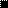 